21 號次桃園市龍潭區高原國民小學 第二十六屆兒童自治市市長 選舉公報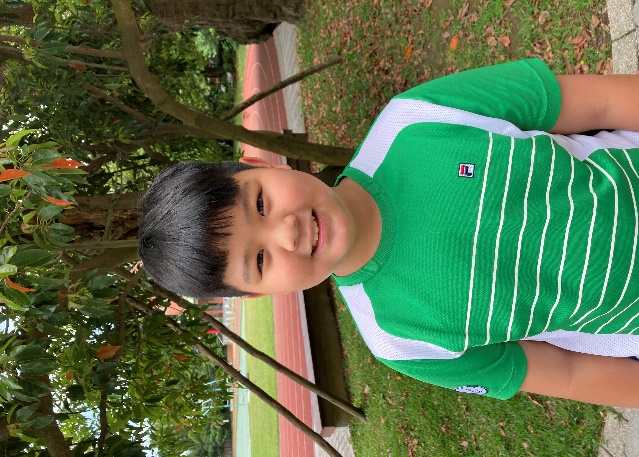 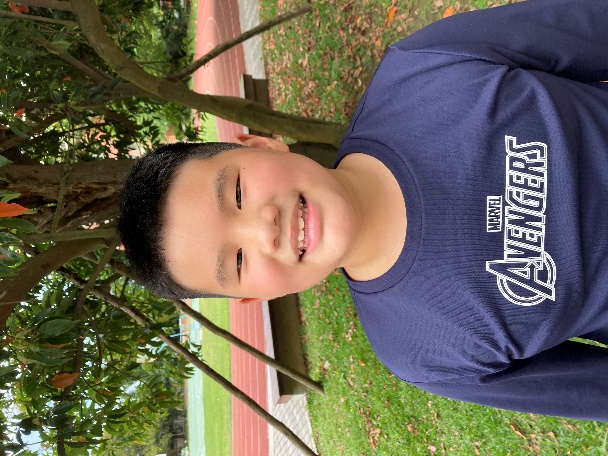 候 選 人 相 片桃園市龍潭區高原國民小學 第二十六屆兒童自治市市長 選舉公報許彥掄羅世靖   姓  名桃園市龍潭區高原國民小學 第二十六屆兒童自治市市長 選舉公報男男性別桃園市龍潭區高原國民小學 第二十六屆兒童自治市市長 選舉公報五年乙班五年甲班班級桃園市龍潭區高原國民小學 第二十六屆兒童自治市市長 選舉公報 (1) 半戶外球場可以玩遊戲或打球(分配各年段使用時間)。 (2) 開放樹屋(分配各年段使用時間)。 (3) 高年級一學期煮一次火鍋、中低年級做披薩。 (4) 每個節日有不同的活動。 (5) 增設塗鴉牆面(可定期擦拭)。 (6) 每班的班球要有躲避球和籃球各1-2顆，並定期舉辦球季比賽。 (7) 幫師長做事可以獲得點數，點數可獲得小禮物。 (1) 增加有趣的社團，例如：烹飪社、羽球社。(2) 每年舉辦義賣會。 (3) 每學期舉辦各項競賽，例如：體育、積木組裝、才藝競賽。 (4) 半戶外球場命名。 (5) 設置二手物品交換處，珍惜物資。 (6) 提供每班每學期新的桌遊。(7) 廁所設置防蚊用品。候選人 政見桃園市龍潭區高原國民小學 第二十六屆兒童自治市市長 選舉公報